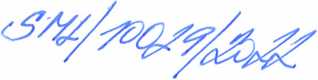 SMLOUVA O DÍLOI. Smluvní stranyBankovní spojení:ID datové schránky:uzavřely spolu níže uvedeného dne, měsíce a roku podle § 2586 a násl. zákona č. 89/2012 Sb. v platném znění tuto smlouvu o dílo.Plnění z této veřejné zakázky bude financováno z Fondů EHP a Norska 2014-2021 - program CZ- ENVIRONMENT" a realizuje se z výzvy Tromso - Monitoring kvality ovzduší, identifikace zdrojů a zpracování akčních plánů, NF Call 2A - 3.2.1.1.Název projektu: Detailní monitoring polycyklických aromatických uhlovodíků v návaznosti na zpřesnění PZKO zóny Jihovýchod CZ06Z 2020+Číslo projektu: č. 3202100008Smluvní strany se dohodly, že ve věcech technických, protokolárního předání (převzetí) díla, případně k předběžnému projednávání změn smlouvy jsou oprávněny jednat tyto osoby:- za objednatele:	xxxxxxxxxxxx., tel.: xxxxxxxxxx, email:xxxxxx- za zhotovitele:	xxxxxxxxx, tel.: +xxxxxxxxxx, email:xxxxxxxxxxxxxxxxxxxxxII. PŘEDMĚT DÍLAII.1. Zhotovitel se zavazuje provést na svůj náklad a nebezpečí pro objednatele dílo a objednatel se zavazuje dílo převzít a zaplatit cenu za dílo uvedenou v čl. IV. této smlouvy.II.2. Zhotovitel se zavazuje provést pro objednatele dílo blíže specifikované příloze č. 1 této smlouvy a objednatel se zavazuje dílo převzít a zaplatit cenu uvedenou v čl. IV této smlouvy.II.3. Zhotovitel potvrzuje, že se v plném rozsahu seznámil s rozsahem a povahou díla, jsou mu známy veškeré technické, kvalitativní a jiné podmínky nezbytné k realizaci díla, a že disponuje takovými kapacitami a odbornými znalostmi, které jsou k provedení díla nezbytné.II.4. Objednatel má právo kontrolovat provádění díla. Termín kontroly si objednatel sjedná se zhotovitelem písemně s dostatečným předstihem, nejméně 3 pracovní dny před započetím kontroly.II. 5. Objednatel je povinen poskytnout zhotoviteli nezbytnou součinnost.ČAS PLNĚNÍ, ZPŮSOB PŘEDÁNÍ DÍLAIII.1. Smluvní strany se dohodly, že dílo specifikované v čl. 11.2 bude zhotovitelem předáno objednateli ve lhůtách stanovených v příloze č. 1 této smlouvy.III.2. Dílo bude předáno objednateli na základě předávacího protokolu, který bude obsahovat údaje o smluvních stranách, osobách oprávněných za smluvní strany jednat, datum předání, předmět předání, informaci o tom, zda je dílo předáváno s vadami či bez a cenu za dílo.III.3. Předávací protokol jsou oprávněny podepsat za smluvní strany osoby uvedené v čl. 1.2 této smlouvy.III.4. Převzetím díla nabývá objednatel vlastnické právo k věci a přechází na něho nebezpečí škody na věci.Cena díla a platební podmínky1. Smluvní strany se dohodly, že celková cena za dílo činí:IV.2. Objednatel provede úhradu ceny díla na základě daňového dokladu vystaveného zhotovitelem. Zhotovitel je oprávněn vystavit daňový doklad - fakturu, nejdříve v okamžiku převzetí díla objednatelem, které bude uskutečněno na základě oboustranně podepsaného předávacího protokolu.IV.3 Faktura musí mít písemnou formu a bude splňovat náležitosti daňového dokladu podle zák. č. 235/2004Sb., o dani z přidané hodnoty, v platném znění. Faktura musí obsahovat alespoň tyto náležitosti:číslo a datum vystavení faktury,název projektu a jeho registrační číslo,označení smluvních stran včetně IČO a DIČ, pokud jsou přidělena,označení banky a čísla účtu, na který musí být zaplaceno,předmět plnění (konkretizovaný kvalitativně i kvantitativně),cena bez DPH a platební podmínky, doba a místo plnění.IV.4. Splatnost daňového dokladu je 30 dní od data vystavení.IV.5. Smluvní strany se dohodly, že v případně pochybností je daňový doklad považován za doručený objednateli třetím dnem po vypravení.IV.6. Zhotovitel není oprávněn postoupit jakoukoliv pohledávku, kterou má z této smlouvy za objednatelem.V. Změna smlouvyV.1. Tuto smlouvu lze měnit pouze písemným, oboustranně potvrzeným ujednáním výslovně označeným „Dodatek". Dodatky ke smlouvě budou číslovány vzestupnou řadou. Jiné zápisy, protokoly apod. se za změnu smlouvy nepovažují.V.2. Nastanou-li u některé ze stran skutečnosti bránící řádnému plnění této smlouvy, je povinna ihned bez zbytečného odkladu oznámit to druhé straně a vyvolat jednání zástupců smluvních stran.V.3. Případné změny smlouvy musí být v souladu s ustanovením § 222 zákona.VI. Smluvní pokutyVI.1. Nebude-li faktura vystavena v souladu s čl. IV smlouvy uhrazena ve lhůtě splatnosti, je objednatel povinen zaplatit zhotoviteli úrok z prodlení ve výši dle platného předpisu.VI.2. V případě prodlení s dodáním díla je objednatel oprávněn účtovat zhotoviteli smluvní pokutu ve výši 0,3 % z ceny díla za každý, byť i započatý den prodlení s plněním díla.VI.3. Postoupí-li zhotovitel svoje pohledávky za objednatelem třetí osobě, zaplatí objednateli smluvní pokutu ve výši 50 % částky postoupené pohledávky.VII. Ostatní ujednáníVII.1. Práva vzniklá z této smlouvy nesmí být postoupena bez předchozího písemného souhlasu druhé strany. Započtení na pohledávky vzniklé z této smlouvy se nepřipouští.VII.2. Dle §1765 zák. č. 89/2012 Sb. v platném znění na sebe obě smluvní strany převzaly nebezpečí změny okolností. Před uzavřením smlouvy strany zvážily plně hospodářskou, ekonomickou i faktickou situaci a jsou si plně vědomy okolností smlouvy, jakož i okolností, které mohou za uzavření této smlouvy nastat. Tuto smlouvu nelze měnit rozhodnutím soudu v jakékoli její části.VII.3. Pokud správce daně zveřejní způsobem umožňující dálkový přístup skutečnost, že plátce v den uskutečnění zdanitelného plnění je nespolehlivý plátce, příjemce zdanitelného plnění uhradí za poskytovatele zdanitelného plnění daň (DPH) na účet Finančního úřadu místně příslušného pro poskytovatele. Pokud příjemce uhradí za poskytovatele zdanitelného plnění daň Finančnímu úřadu, příjemce si o tuto úhradu poníží platbu faktury vůči poskytovateli.Pokud správcem daně nebude zveřejněn v den úhrady faktury bankovní účet, na který příjemce zdanitelného plnění má provést úhradu faktury, příjemce zdanitelného plnění uhradí za poskytovatele DPH. Pokud příjemce uhradí za poskytovatele zdanitelného plnění daň Finančnímu úřadu, příjemce si o tuto úhradu poníží platbu faktury vůči poskytovateli.VII.4. Smluvní strany výslovně souhlasí s tím, aby tato smlouva včetně jejich případných změn byla vedena v interní evidenci smluv VŠB-TUO, která je přístupná pověřeným zaměstnancům VŠB-TUO, a která obsahuje údaje o smluvních stranách, předmětu smlouvy, výši finančního plnění a datum jejího podpisu.VII.5. Zhotovitel i objednatel prohlašují, že smlouva neobsahuje žádné skutečnosti, které považují za své obchodní tajemství.VII.6. Zhotovitel, případně jeho poddodavatel je povinen udělit souhlas zástupcům objednatele získávat a využívat pořízený fotografický materiál a filmové záběry a ty dále poskytovat třetím stranám.VII.7. Zhotovitel je povinen umožnit všem subjektům oprávněným k výkonu kontroly projektů, z jejichž prostředků je dodávka hrazena, provést kontrolu dokladů souvisejících s plněním zakázky, a to po dobu danou právními předpisy ČR k jejich archivaci (zákon č. 563/1991 Sb., o účetnictví, a zákon č. 235/2004 Sb., o dani z přidané hodnoty).8. Zhotovitel je povinen uchovávat všechny doklady a účetní záznamy související s dodávkou předmětu plnění do 31. 12. 2035, pokud český právní řád nestanovuje lhůtu delší. Tyto dokumenty a účetní záznamy budou uchovávány způsobem stanoveným platnými právními předpisy.VIII. ZÁVĚREČNÁ USTANOVENÍVIII.l. Smluvní strany prohlašují, že posoudily obsah této smlouvy a neshledávají jej rozporným, což stvrzují svým podpisem. Smlouva byla uzavřena na základě jejich pravé a svobodné vůle po pečlivém zvážení obou stran a vzájemné vysvětlení jejího obsahu.VIII.2. Tato smlouva je vyhotovena elektronicky a nabývá účinnosti dnem zveřejnění v registru smluv, a to v souladu s ustanoveními zákona č. 340/2015 Sb.VIII.3. Právní vztahy mezi zhotovitelem a objednatelem, které vyplývají z této smlouvy a nejsou v ní upraveny, se řídí právním řádem ČR, zejména zák. č. 89/2012 Sb., občanský zákoník, v platném znění.Příloha č. 1 Smlouvy o dílo - Technická specifikaceV Praze, dne 17.1.2022Ing. Jindřich Frič, Ph.D. ředitelObjednatel:Centrum dopravního výzkumu, v. v. i.Zastoupen:Ing. Jindřich Frič, Ph.D., ředitelZástupce ve věcech technických:XxxxxxxxSídlo:Líšeňská 33a, 636 00 BrnoIČO:44994575DIČ:CZ44994575Zhotovitel:ENVItech Bohemia s.r.o.Zastoupen:Ing. Zdeněk Grepl, ředitel společnostiSídlo:Ovocná 1021/34, 16100, Praha 6IČO:47119209Bankovní spojení:Komerční banka a.s.; č. ú.: 50905051/0100PoložkaPoskytovaná službaCena v Kč bez DPH11. monitorovací období1.500.000,- Kč22. monitorovací období1.300.000,- Kč33. monitorovací období749.500,- KčCELKEM3.549.500,- Kč